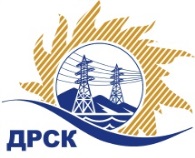 Акционерное Общество«Дальневосточная распределительная сетевая  компания»Протокол заседания Закупочной комиссии по вскрытию поступивших конвертовг. БлаговещенскСпособ и предмет закупки: Открытый электронный запрос предложений на право заключения Договора на выполнение работ: Оснащение ДП Серышевского, Архаринского РЭС диспетчерским щитом, филиал "АЭС".Плановая стоимость закупки:  10 000 000,00 руб. без учета НДСЗакупка 192 р. 2.2.1 ГКПЗ 2016 г.ПРИСУТСТВОВАЛИ: члены постоянно действующей Закупочной комиссии АО «ДРСК» 2 уровняИнформация о результатах вскрытия конвертов:В адрес Организатора закупки поступило 4 (четыре) заявки на участие в закупке, с которыми были размещены в электронном виде на Торговой площадке Системы www.b2b-energo.ru.Вскрытие конвертов было осуществлено в электронном сейфе организатора закупки на Торговой площадке Системы www.b2b-energo.ru автоматически.Дата и время начала процедуры вскрытия конвертов с заявками участников 15:00 (время местное) 15.01.2016.Место проведения процедуры вскрытия конвертов с заявками участников: Торговая площадка Системы www.b2b-energo.ruВ конвертах обнаружены заявки следующих участников закупки:Ответственный секретарь Закупочной комиссии 2 уровня АО «ДРСК»	М.Г. Елисееваисп. Коврижкина Е.Ю.Тел. 397208№ 248/УТПиР-В15.01.2016№Наименование участника и его адресПредмет и общая цена заявки на участие в закупке1ООО ЭК «Светотехника»г. Благовещенск, ул. Артиллерийская, 116Цена: 9 797 980,00  руб. без учета НДС (11 561 616,40 руб. с учетом НДС). Не подтвердил ценовую ставку2ООО «Сириус-М»г. Благовещенск, ул. Комсомольская, д. 49Цена: 9 890 000,00  руб. без учета НДС (11 670 200,00 руб. с учетом НДС). Не подтвердил ценовую ставку3ООО «Позитроника-Амур»г. Благовещенск, ул. 50 лет Октября 65АЦена: 9 988 182,89  руб. без учета НДС (11 786 055,81  руб. с учетом НДС). 4ООО «ТМ системы»г. Екатеринбург, ул. Заводская, 77Цена: 9 999 223,69  руб. без учета НДС (11 799 083,95  руб. с учетом НДС). 